PLEASE PRINT CLEARLY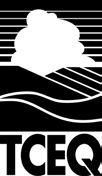 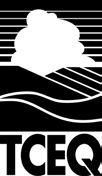 TEXAS COMMISSION ON ENVIRONMENTAL QUALITY PUBLIC PARTICIPATION FORMPlease complete if you want to speak during the meeting orwant your attendance on the record. Submit form or questions: Agenda@tceq.texas.govTEXAS COMMISSION ON ENVIRONMENTAL QUALITY PUBLIC PARTICIPATION FORMPlease complete if you want to speak during the meeting orwant your attendance on the record. Submit form or questions: Agenda@tceq.texas.govTEXAS COMMISSION ON ENVIRONMENTAL QUALITY PUBLIC PARTICIPATION FORMPlease complete if you want to speak during the meeting orwant your attendance on the record. Submit form or questions: Agenda@tceq.texas.govTEXAS COMMISSION ON ENVIRONMENTAL QUALITY PUBLIC PARTICIPATION FORMPlease complete if you want to speak during the meeting orwant your attendance on the record. Submit form or questions: Agenda@tceq.texas.govTEXAS COMMISSION ON ENVIRONMENTAL QUALITY PUBLIC PARTICIPATION FORMPlease complete if you want to speak during the meeting orwant your attendance on the record. Submit form or questions: Agenda@tceq.texas.gov  Agenda Item #:   Agenda Item #:   Agenda Item #:   Meeting Date:   Meeting Date:   Your Name:   Your Name:   Your Name: Title: Title: Mailing Address: Mailing Address: Mailing Address: Mailing Address: Mailing Address:  City: State: ZIP Code: ZIP Code: Phone:Whom do you represent? Self 	Company/Client Name: Whom do you represent? Self 	Company/Client Name: Whom do you represent? Self 	Company/Client Name: Whom do you represent? Self 	Company/Client Name: Whom do you represent? Self 	Company/Client Name: Do you want to speak during the meeting: Yes	 No	   No, unless the commissioners want to ask me questions.Do you want to speak during the meeting: Yes	 No	   No, unless the commissioners want to ask me questions.Do you want to speak during the meeting: Yes	 No	   No, unless the commissioners want to ask me questions.Do you want to speak during the meeting: Yes	 No	   No, unless the commissioners want to ask me questions.Do you want to speak during the meeting: Yes	 No	   No, unless the commissioners want to ask me questions.